Единый государственный экзаменпо  МАТЕМАТИКЕПрофильный уровеньИнструкция  по выполнению работыЭкзаменационная работа состоит  из двух частей, включающих  в себя21 задание. Часть 1 содержит 8 заданий базового уровня сложности с кратким ответом. Часть 2 содержит 4 задания повышенного уровня сложности с кратким ответом и 7 заданий повышенного и  высокого уровней сложности с развёрнутым ответом.На выполнение экзаменационной работы по математике отводится 3 часа 55 минут (235 минут).Ответы к заданиям 1—12 записываются по приведённому ниже образцу в виде целого числа или конечной десятичной дроби. Числа запишите в поля ответов в тексте работы, а затем перенесите в бланк ответов № 1.Ответ.     -0,В		il1— 0	8При выполнении заданий 13—19 требуется записать полное решение и ответ в бланке ответов № 2.Все	бланки	ЕГЭ	заполняются	яркими	чёрными	чернилами.Допускается использование гелевой, капиллярной или перьевой ручек.При выполнении заданий можно пользоваться черновиком. Записи в черновике не учитываются при оценивании работы.Баллы, полученные Вами за выполненные задания, суммируются. Постарайтесь выполнить как можно больше заданий и набрать наибольшее количество баллов.Желаем успеха.!Справочные  материалыsin2 ‹i + cos2 о = 1 sin 2п  =  2 sin п  cos п cos 2п  =   cos' п — sin2  п  На автозаправке клиент отдал кассиру 1000 рублей и залил в бак 35 литров бензина  по цене 25 py6. 40 коп. за литр. Сколько  рублей  сдачи он должен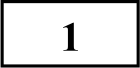 получить у кассира?Ответ:   	  На диаграмме показана среднемесячная температура воздуха в нижнем Новгороде   за  каждый   месяц   1994   года.  По  горизонтали  указываются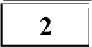 месяцы, по вертикали температура в градусах Цельсия. Определите по приведённой диаграмме наибольшую среднемесячную температуру в первой половине 1994 года. Ответ дайте в градусах Цельсия.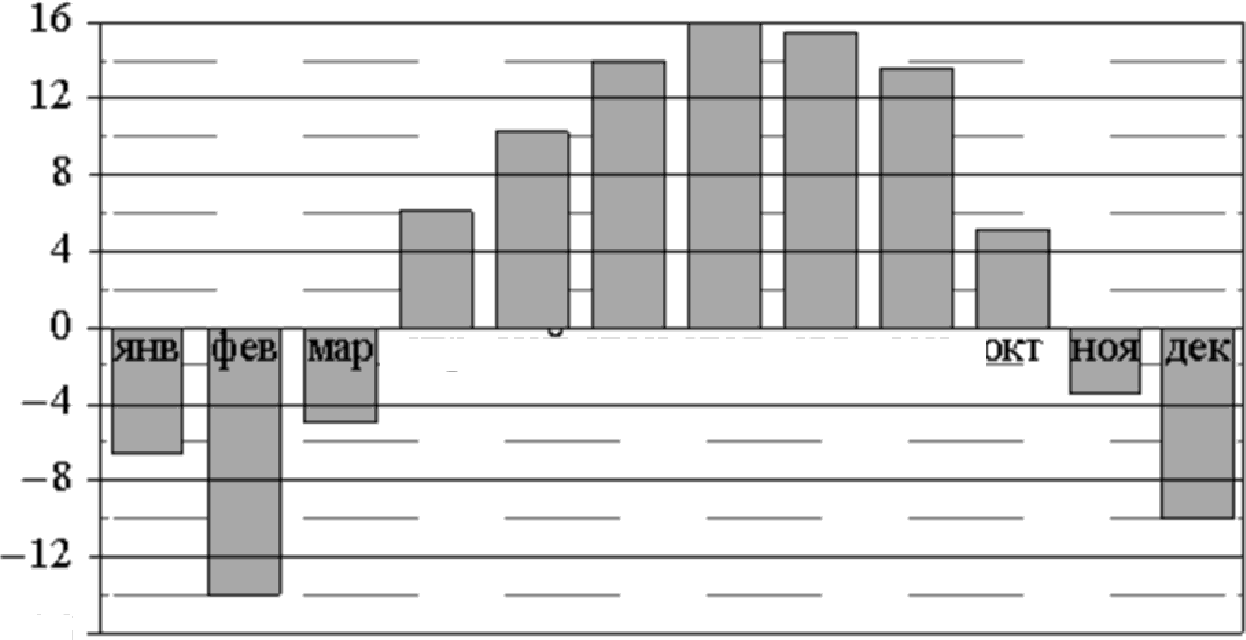 qanp  маи_июн июл  авг сен—16Ответ:   	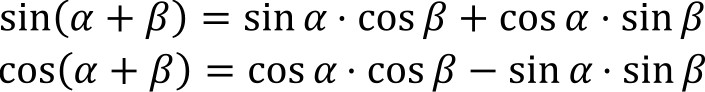   Найдите площадь трапеции, изображённой на клетчатой бумаге с размером клетки   1   см   х   1  см   (см.   рис.).   Ответ   дайте в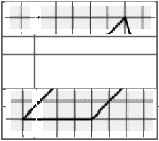 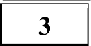 квадратных сантиметрах.Ответ:   	  В случайном эксперименте бросают две игральные кости. Найдите вероятность того, что сумма выпавших очков равна 5 или 6.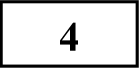 Ответ:	 Найдите корень уравнения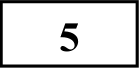 (6x — 13)' =  (6x — 11)2 .  В правильной  четырёхугольной призме  ABCD А  В  С  D   известно, что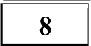 В D   —— 2ЛD.  Найдите  угол  между  диагоналями  DB   н  СА  . Ответ  дайте в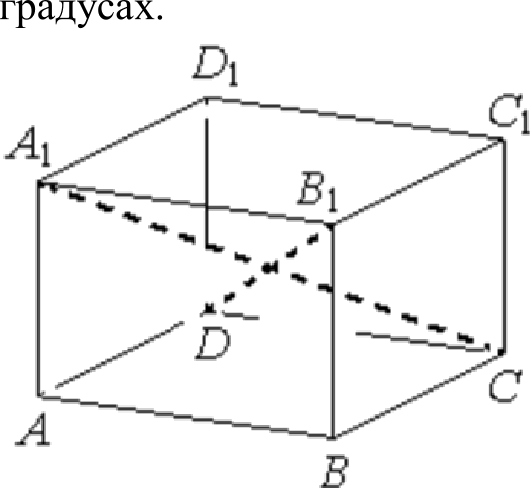 Ответ:     	Найдите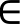 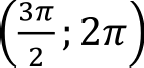 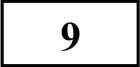 Ответ:     	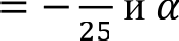 cos п, если sin п	7  В треугольнике ABC угол С равен 90°, AB —— 10,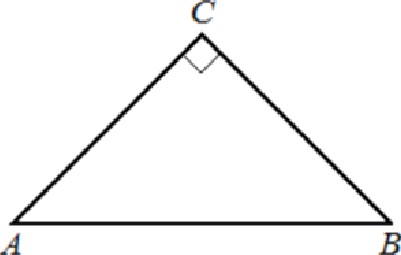 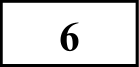 AC ——	5.   Найдите  sin А.Ответ:   	  Прямая у —— —Зх — 5 является касательной к графику функции у  =  х' -1- 7x -1- с.  Найдите с.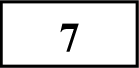 Ответ:   	130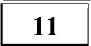 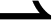 Ответ:   	Наблюдатель находится на высоте h (в км). Расстояние I (в км) от наблюдателя до наблюдаемой им линии горизонта вычисляется по формуле I = 2R/t, где R —— 6400 км — радиус Земли. На какой высоте находится наблюдатель, если он видит линию горизонта на расстоянии 96 км? Ответ дайте в км.Ответ:   	Первые  120  км  автомобиль  ехал  со  скоростью  60 км/ч, следующие  200  км со скоростью 100 км/ч, а затем 160 км— со скоростью 120 км/ч. Найдите среднюю скорость автомобиля на протяжении всего пути. Ответ дайте в км/ч.Ответ:   	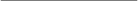 132	Найдите наименьшее значение функцииТочки  Р,   Q,  W   делят  стороны  выпуклого  четырёхугольника  ABCD ву = 43a — 43 tg х — 35 на отрезке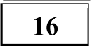 ;                                                                                               отношении	АР: PB —— CQ: QB —— CW: WD —— 3: 4,	радиус	окружности, описанной около треугольника  РQW,  равен 10, РQ —— 16, QW —— 12, угол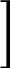 PWQ — острый.Ответ:   	а) Докажите,  что треугольник  РQW  — прямоугольный.6) Найдите площадь четырёхугольника ABCD .  а) Решите уравнение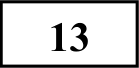 sin 2s  + 2 sin т =	3 cos х +  3.Часть 2137В июле 2016 года планируется  взять кредит в банке на три года в размере Sмлн рублей, где S — целое число. Условия его возврата таковы:каждый январь долг увеличивается на 25% по сравнению с концом предыдущего года;с февраля по июнь каждого года необходимо выплатить одним платежом часть долга;в июле каждого года долг должен составлять часть кредита в соответствии со следующей таблицей.6) Найдите все корни этого уравнения, принадлежащие отрезку—Зп;   Зп 2134          В кубе  ЛB fDA,B1 €1 D, все рёбра  равны  5.  На его  ребре  BB   отмечена  точка К так, что  KB —— 3.  Через  точки  К  и  31 проведена  плоскость  п, параллельная  прямой  В D .а) Докажите, что А Р: PB —— 1: 2, где Р — точка пересечения плоскости п с ребром А  В .6)  Найдите  объём  большей  из двух  частей  куба,  на  которые  он делится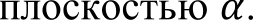   Решите неравенство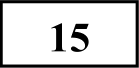 lo8з(81a)	lo8з	4 >  24 — lo8з *' 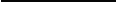 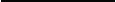 Найдите наименьшее значение S, при котором каждая из выплат будет больше 5 млн рублей.  Найдите все значения п, при каждом из которых уравнение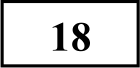 no +	—7 — 8x  — x 2 = 2n + 3 имеет  единственный  корень.°8з	4 +  lo8з(81a)log  х — 16139       В последовательности п    •2.        •      , nq, состоящей  из целых чисел, m  — 1, nq = 235. Сумма любых двух соседних  членов  последовательности  равна 3, 5 или 25.а) Приведите пример такой последовательности.6) Может ли такая последовательность состоять из 1000 членов?в)	Из	какого	наименьшего	числа	членов	может	состоять	такая последовательность?Система оценивания Ответы  к заданиям 1-19Каждое из заданий 1—12 считается выполненными верно, если экзаменуемый дал верный ответ в виде целого числа или конечной десятичной дроби. Каждое верно выполненное задание оценивается 1 баллом.Верно выполненные задания 13-15 максимум оцениваются в 2 балла, задания 16-17 — в 3 балла, а задания 18-19 — в 4 балла.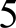 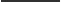 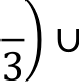 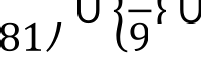 Решения  и критерии оценивания  заданий 13—19Количество баллов, выставленных за выполнение заданий 13—19, зависит от полноты решения и правильности ответа.х  =  п +  2пп;  п  С Zsin х  =  22пп;  п  Е 5Общие требования к выполнению заданий с развёрнутым ответом: решение должно  быть  математически  грамотным,  полным,  все возможные случаидолжны быть рассмотрены.  Методы  решения,  формы  его записи и формы	6)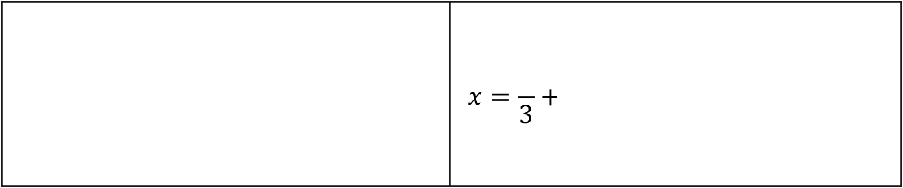 х  = 2-1- 2пп;  п С £записи ответа могут быть разными. За решение, в котором обоснованно получен правильный ответ, выставляется максимальное количество баллов. Правильный ответ при отсутствии текста решения оценивается в 0 баллов. Эксперты проверяют только математическое содержание представленного решения, а особенности записи не учитывают.При выполнении задания могут использоваться без доказательства  и ссылок любые математические факты, содержащиеся в учебниках и учебных пособиях, входящих в Федеральный перечень учебников, рекомендуемых к использованию при реализации имеющих государственную аккредитацию образовательных программ среднего общего образования.а) Решите уравнение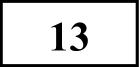 Подберём корни для х =  п + 2пп; п С ZЕсли п = —3, то х —— к — 6п = —5п &      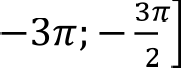 Если п = —2, то х = п — 4п  = — Зп С  —Зп; — 32 Если п =  —1, то х —— к — 2п    =   —п 8   —Зп; —Подберём корни для х =	+  2пп; п С ZЕсли п =  —2, то х ——    — 4п Если п =  —1, то х =	— 2п Если п = 0, то х —— &   —Зп; — 2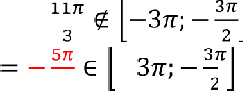 sin 2s + 2 sin т =	3 cos х +  3.Подберём корни для х  = 2+  2пп; п С Z6) Найдите все корни этого уравнения, принадлежащие отрезку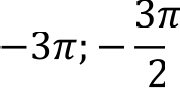 Если п  =  —2, то х  = 2—  4п   =    10г 3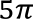 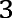 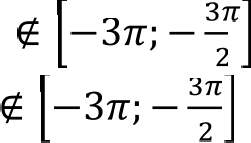 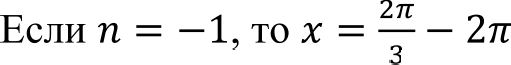 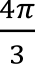 Решение:а)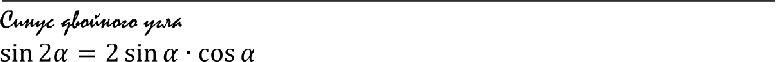 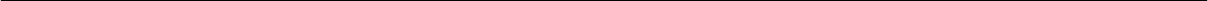 2 siп х  cos х + 2 sin т —— 3 cos х +2 siп х  (cos х + 1) =	-    (cos х + 1)2 siп х (cos х + 1) —	-  (cos х + 1) = 0 (cos х + 1)(2 sin х —		) = 0Ответ: а) п -1- 2пп,  -1- 2кп, 2-1- 2пп;  п С Z.  6) —Зп; —134	В  кубе  ЛBCDA,B1 CI D,  все рёбра равны 5. На его ребре  BB    отмечена точкаК так, что KB —— 3. Через точки К  н  31  проведена  плоскость  п, параллельная прямой ВD .а) Докажите, что А Р: PB —— 1: 2, где Р — точка пересечения плоскости п с ребром  А  В .6)  Найдите  объём  большей  из двух  частей  куба,  на  которые  он делитсяПЛОСКОСТЬЮ  О.Решение:а)KB —— 4=>NB —— ВВ1 — KB —— 5 — 3 = 2Ностроение плоскости п:31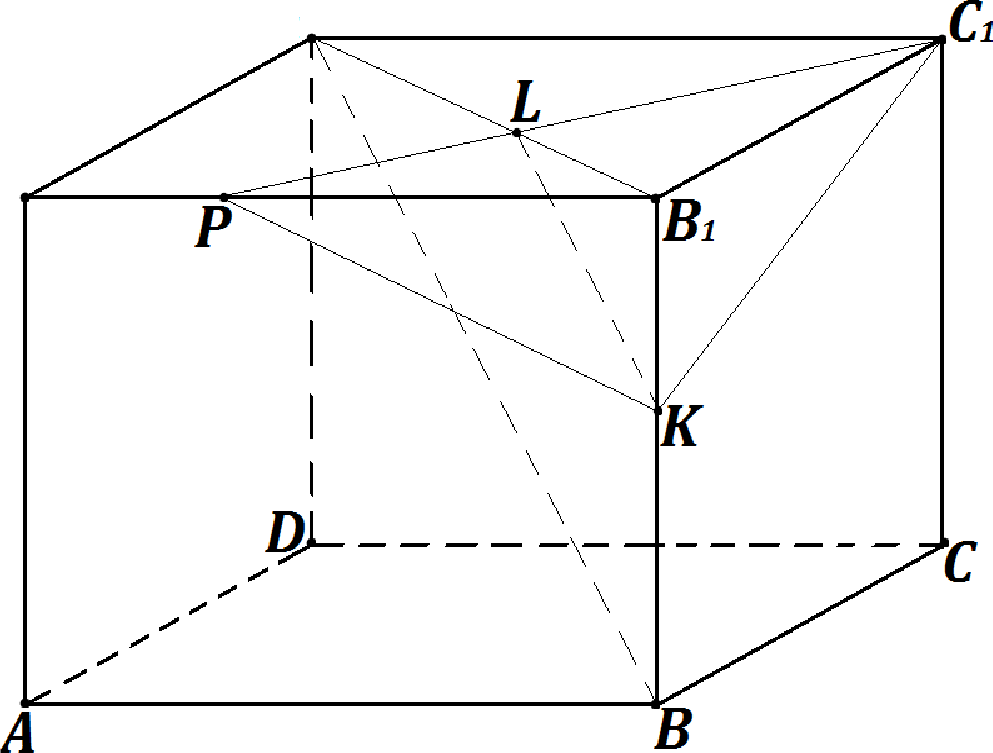 A1Распишем   отношение   сходственных   сторон  в  подобных треугольникахВ  KL и В В  DВ   К	В 1 1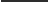 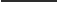 ВВ 1	В  D2	В L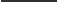 5	B 1D 1ПустьВ L —— 2xВ D —— 5x=> D L —— В D  — В  L —— 5x — 2x = ЗхРаспишем  отношение   сходственных   сторон  в  подобных треугольникахPB   L и С  D  L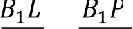 D  L	С  D2x	В Р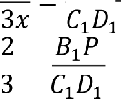 ПустьВОР —— 2yС D —— Зу=> А Р —— С D  — В Р —— Зу — 2y = уА Р	уPB	2yА Р	1PB	26)2	2	10Построим  прямую  КC1 , т.к.  точки  К  и  31   лежат  в одной  плоскости Построим вспомогательную прямую В D  , которая  является  проекцией  BD на «потолок»,  т.е. на  (А   В  С )PB	——	A    1    B    1       =       5 =искомой части куба	куба	РВ Ј С Ј КВ а  BB, D, построим  KL такую, что KL i i В DПостроим С L, z.к. точки 31 и L лежат в одной плоскости Продлим CI L до пересечения с ребром  А  B1 в точке РПостроим прямую  PK,+.к. точки  Р  п  К лежат в одной  плоскости=> а  С  PK  — сечение куба плоскостью cr'куба5s12 5Решение: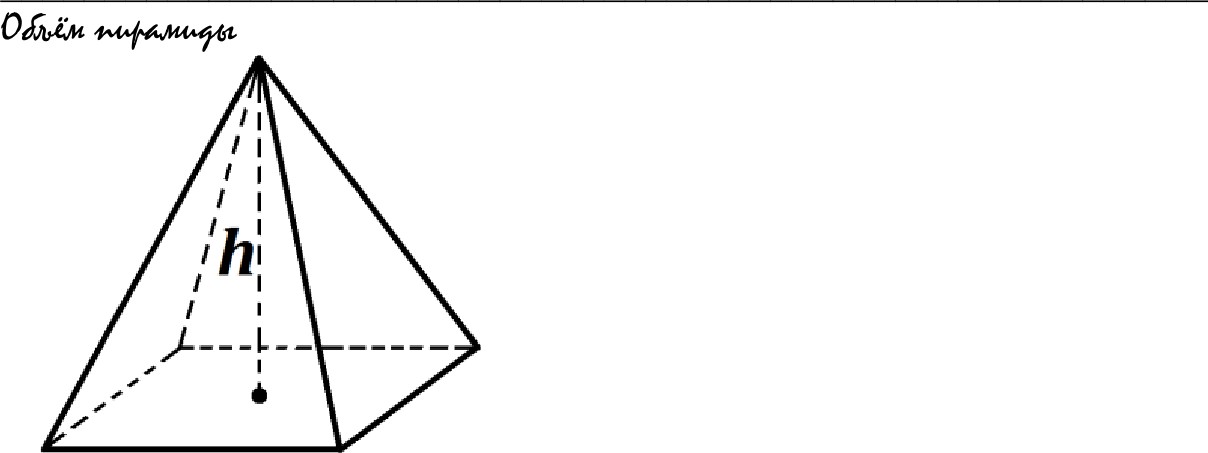 1.813 > 0< > 01"    1  основания ”1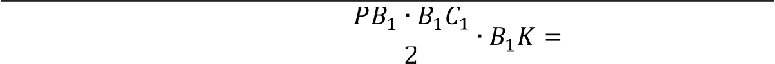 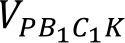 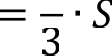 P-BJ  311  	B 1 N -—3.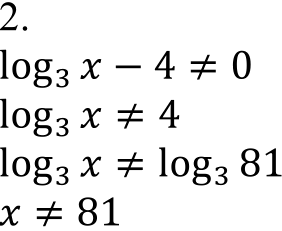 lo a  (81a)  а 0love (81х) Т love 110   5	5081х  Т 13'  .	2  -    2 =  9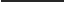 50	1125 — 50	1075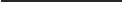 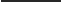 1814.искомой части к' убаОтвет:  6) 1075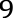 12 59	9	9log2x 4— 16	0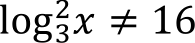 log, х > +4 181х  т 81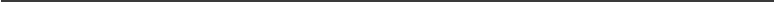 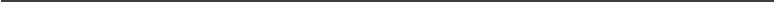 lo ve	— 4	24 — 8 log, х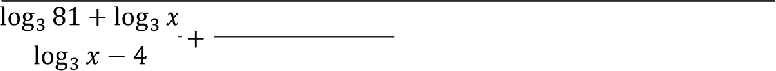 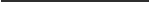 log   81 + log  х	log2x — 16  Решите неравенство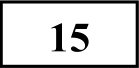 lo8з(81a)	log   х  — 4 >  24 — log x 8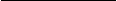 4 + log  х	log§x — 16log   х — 4 +  loв (81х)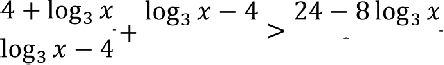 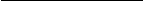 log  х — 16Пусть lo ve х —— tt +  4 +  t — 4 >  24 — 8t t — 4	t + 4	t 2 — 16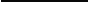 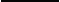 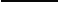 t'  +  8t +  16 +  t'  — 8t + 16	24 — 8t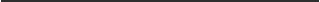 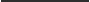 t 2 — 16	t 2 — 162t 2 -b 32	24 — 8tt 2 — 16	t'  — 16	2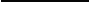 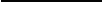 t 2 +  16	12 — 4t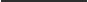 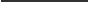 t 2 — 16	t 2 — 16t 2 —b 16	12 — 4t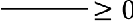 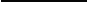 t 2 — 16	t 2 — 16t 2  +  16 — 12 + 4tt 2 — 16	0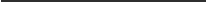 t'  +  4t +  4 Е  0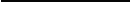 t 2 — 16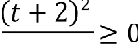 t 2 — 16Объединим  все  корни  и промежутки  с ОДЗ: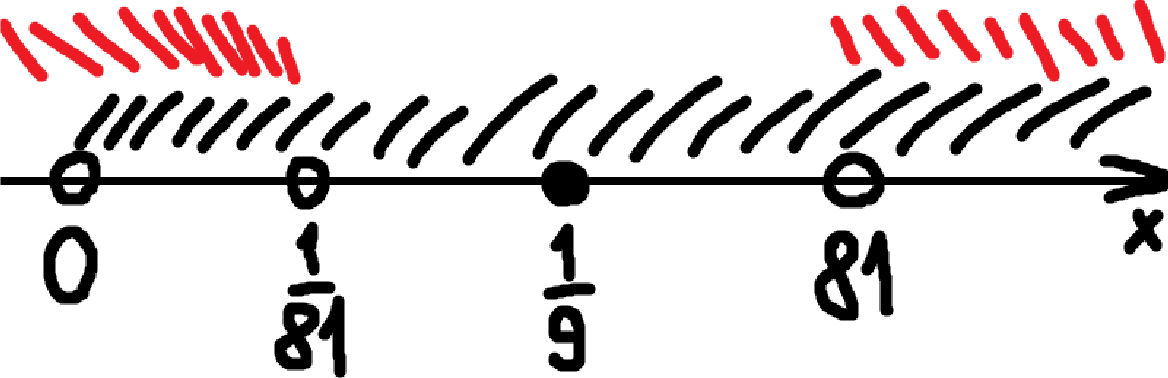 Ответ:	U (	U (81; + m)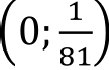   Точки Р, Q, W делят стороны выпуклого четырёхугольника ABCD в отношении	АР: PB —— CQ: QB —— CW: WD —— 3: 4,	радиус	окружности,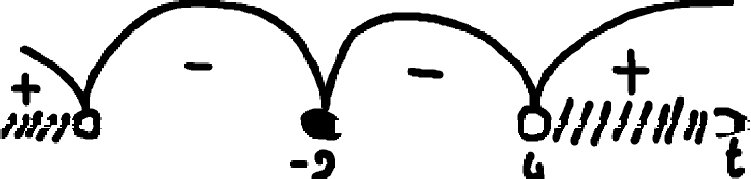 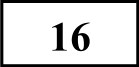 описанной около треугольника  РQW,  равен 10, РQ —— 16, QW —— 12, уголPW Q — острый.а) Докажите,  что треугольник  РQW  — прямоугольный.6) Найдите площадь четырёхугольника ABCD .Решение:а)По теореме синусов из а  РQW: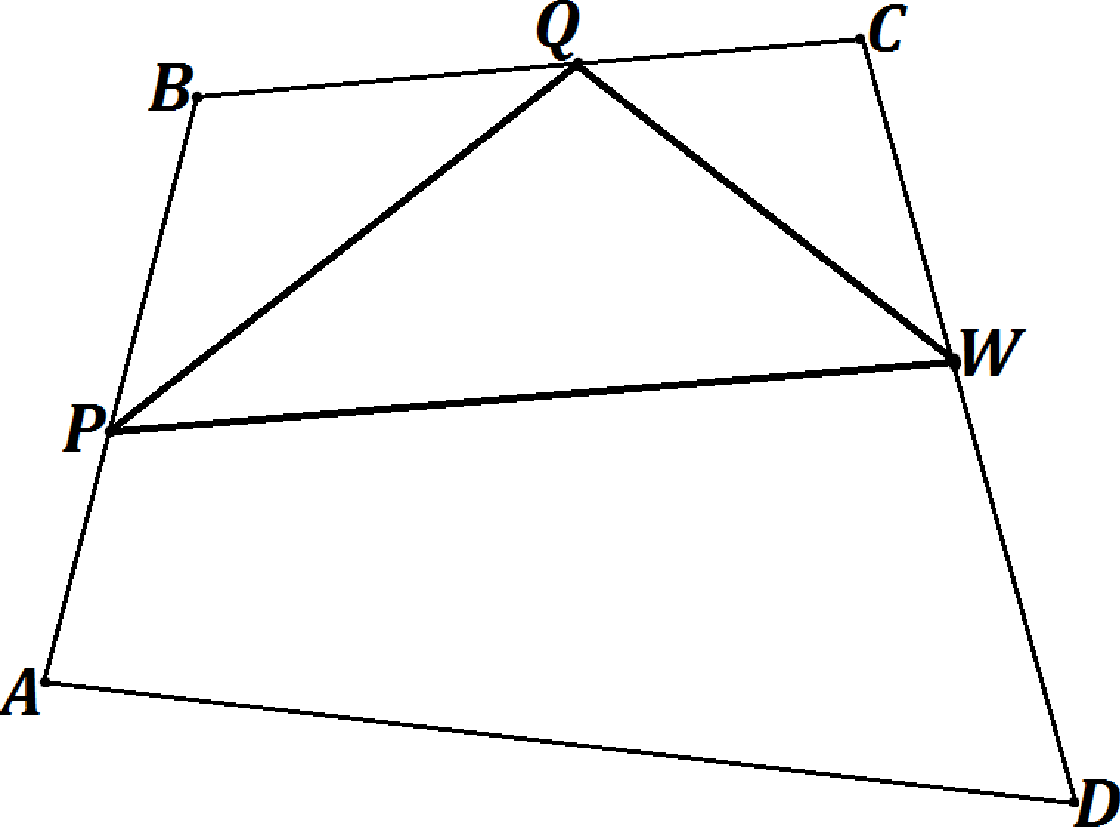 (посторонний корень)Заметим, что в А РQW выполняется теорема Пифагора:P w  2   —  p    2  +   g  w 2202  =   162  + 122400  =  256 -b 144400  = 400=> а РQW — прямоугольный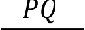 sin zlV16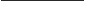 sin zlV= 20sin zlV  =cos zШ  =	1	s,n2 zW  = 35По теореме косинусов из а РQW: PQ2 =  QIV2 -b PШ-З  — 2- QШ- PWcos zШПостроим диагонали четырёхугольника Пусть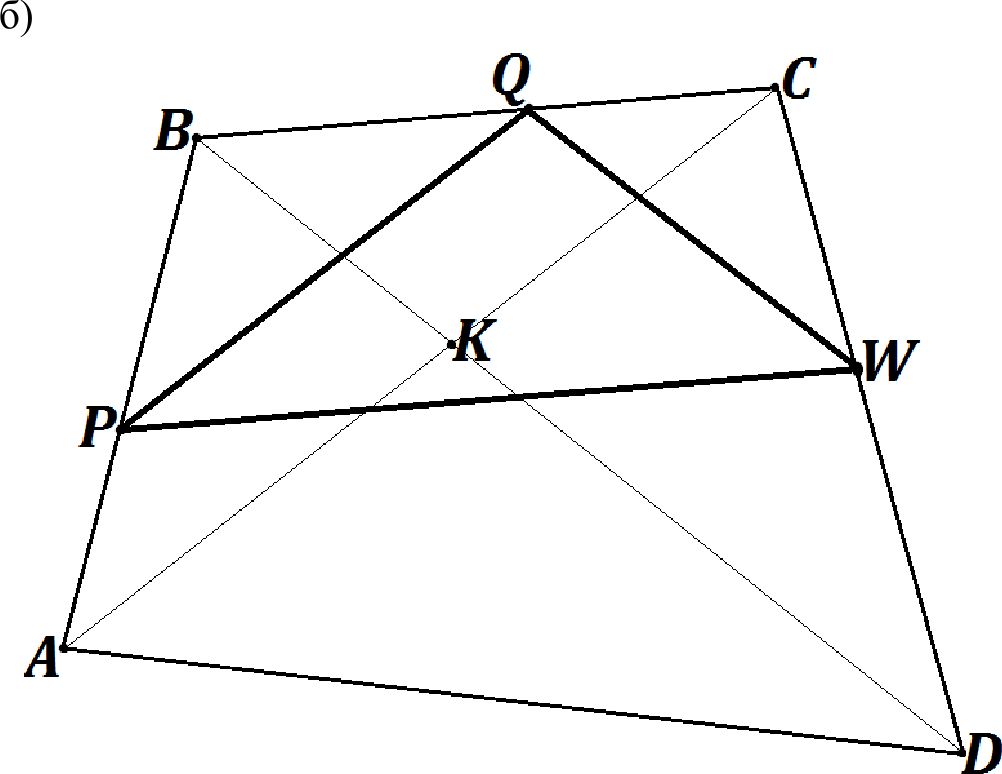 AC С BD —— К АР —— ЗпBP —— 4n162  =  12' —1- PW’      — -2-                                          12   PW-    5PW 2- —  5    PW  — 112  = 0  -	55PIV 2 — 72PIV — 560 = 0D —— b2 — 4пс =  5184 —F 11200 =  16384 = 1282PW —— 72 —b 128 =20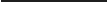 1071-128СQ —— ЗЬВQ —— 4b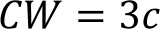 DW —— 4cb    СQW    b   BCD  по двум пропорциональным сторонам и углу между  нимиСQ	QWBC "	BDPW  —"    10	= —5,6ЗЬ	12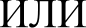 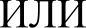 7b	BD3	127	BD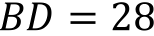 b  ВРQ	b  ABС по двум пропорциональным сторонам и углу между нимиBP	РQAB  "   AC4	167	AC4	167	AC AC —— 28LAKD —— РQW —— 90°(т.к. это соответственные углы при параллельных прямых)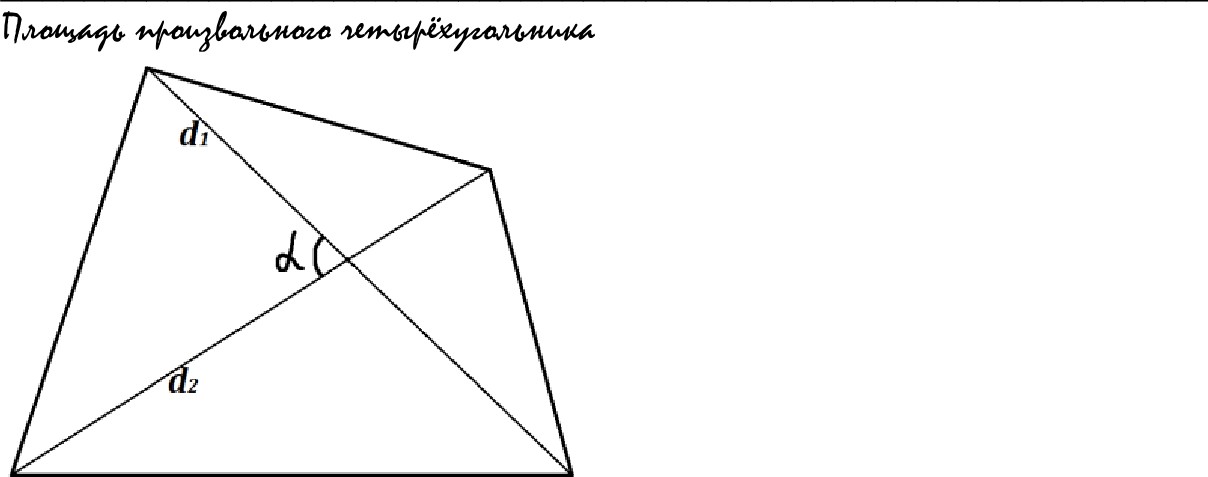 s - d	d 2 ‘  SiП £f 2  В июле 2016 года планируется взять кредит в банке на три года в размере S млн рублей, где S — целое число. Условия его возврата таковы: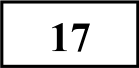 каждый январь долг увеличивается на 25% по сравнению с концом предыдущего года;с февраля по июнь каждого года необходимо выплатить одним платежом часть долга;в июле каждого года долг должен составлять часть кредита в соответствии со следующей таблицей.AC-       BD-         sin 90°-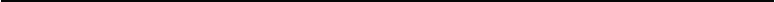 S =	2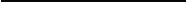 28   28  = 3922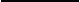 Найдите наименьшее значение S, при котором каждая из выплат будет больше 5 млн рублей.Ответ: 392Решение:Пусть1 января — день начисления процентов 1 апреля — день выплаты части долга01.04.2019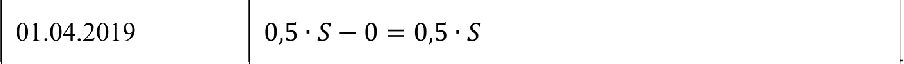 0,5    S  — 0 -=   0,5 SСоставим таблицу как изменялась суыма долга:По условию, каждая из выплат должна быть больше 5 млн рублей, получаем систему неравенств:0,55   S  > 50,475   S  > 52017 год-   0,5   S	5500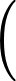 =>2018 год2019 годS	555000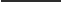 475505100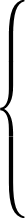 >   1120019S  > 105 >  9 1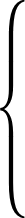 1110S > 10  195  > 10Требуется найти наименьшее подходящее целое S=>5 —— 11Ответ:  11 млн=>=>Графиком правой части уравнения является пучок прямых, проходящих, через точку (2; 3)  Найдите  все значения  п, при  каждом  из  которых уравнение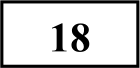 ах +	—7 — 8т — т2 = 2n + 3имеет единственный корень. Решение:—7 — 8x   — x 2  =  —от  +  2o  + 3Решим графически:у=	-7 - 8i-i 2у  =	 —х*  — 8x3   -b 16 — 7 у =	(—x2 — 8т — 16) -Р 9у =	—(х  -b 8x -b 16) -b 9у  =	32	( т —1- 4 ) 2Заметим, что если возвести данное уравнение в квадрат, то получится уравнение  окружности:у  й 0у'   =  32  — (х   -1- 4) 2У  Й 0(х  +  4)2 +  y2	32Графиком левой части уравнения является полуокружность  с  центром (—4; 0) и радиусом 3Рассмотрим правую часть уравнения:у =  —ах + 2n + 3у =  —п(х — 2) + 3Пустьk  — прямая,  проходящая  через  точку  (2; 3),  и касающаяся  полуокружности m  —  прямая,  проходящая   через  точку   (2; 3)   и  точку  «левого основания»ПОЛ   ОК]Э  ЖНОСТИр  — прямая,  проходящая   через  точку  (2; 3)  и  точку  «правого   основания»полуокружности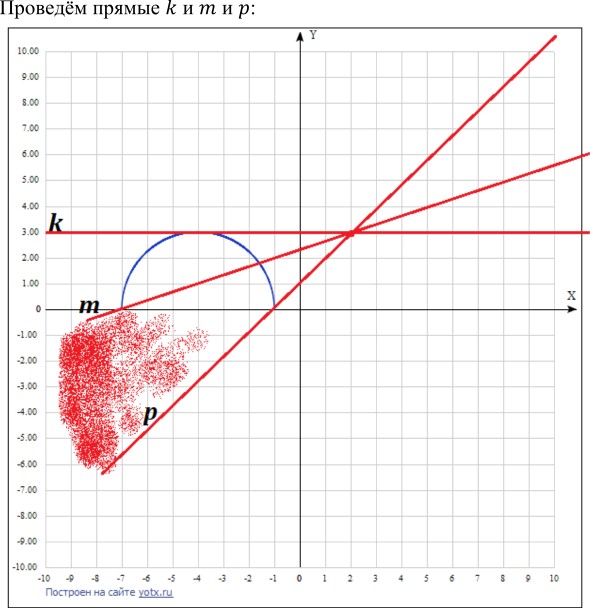 Найдём значение параметра п, соответствующее прямой kу =  —их —b 2n    —l— 3 проходит через т. (—4; 3)3 =  4n -Р 2n + 30 =  2nп  = 0Найдём значение параметра п, соответствующее прямой m у =  —no +  2n + 3 проходит через т. (—7; 0)0 =  7n +  2n +  3—3 = 9nНайдём значение параметра п, соответствующее прямой m у =  —ах + 2а + 3 проходит через т. (—1; 0)0 =  п +  2n + 3—3 = ЗпИтак,Если п  >  0, то пересечений нетЕсли п =  0, то 1 пересечениеЕсли —	<  п  <  0, то 2 пересеченияЕсли   то 2 пересечения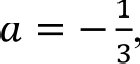 Если —1 < п <	1	1 пересечение Если  п  =  —1, то 1 пересечение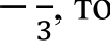 Если  п  <  —1, то пересечений нетОтвет: п С   —1; —  )  U (0)  В последовательности  m,  n2 , . . .,  npе„   nq, состоящей  из целых  чисел,  m  — 1,   up  =  235.   Сумма   любых   двух   соседних    членов  последовательности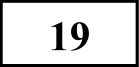 равна  3, 5 или 25.а) Приведите пример такой последовательности.б) Может ли такая последовательность состоять из 1000 членов?в)	Из	какого	наименьшего	числа	членов	может	состоять	такая последовательность?Решение:а)Если сумма двух соседних членов последовательности равна 3, потом 5, потом снова 3, потом снова 5 и т.д.:1	2	3    0	5	—2  7=>В такой последовательности числа, стоящие на нечётных позициях, увеличиваются  на 2=>Очевидно,  что таким способом мы дойдём до nq  = 2351    2	3    0	5	—2   7	...	231	—228    233	—230	2356)Заметим, что в приведённой в предыдущем пункте последовательности на нечётных позициях стоят нечётные числа, а на чётных — чётныеПервое  число  — нечётное,   и  сумма  двух  чисел	число  нечётное  (по условию 3, 5 или 25)—>В данной последовательности всегда на нечётных позициях стоят нечётные числа, а на чётных — чётные=>o д лжно быть чётным,  но последнее  число  последовательности — это 235Не может)Наименьшее   число   членов   последовательности   будет   достигаться принаибольшем увеличении значений последовательности, т.е. если:Уменьшение числа (по модулю) идёт на 3 (начиная с третьего)Увеличение числа (по модулю) идёт на 251  2  23 -20 45 -42 67Нечётные числа при таком раскладе увеличиваются на 22, поэтому:	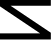 m  = 1°з '	23no  = 457  —  6 7m  = 89n„   = 111n„   = 133his '	155n, 7  — 17 719  — 19921	2 2 12       =  243 (на 8 больше,  чем  нужно)Заменим четыре уменьшения числа (по модулю) на 3на четыре уменьшения числа (по модулю) на 5, например, самые первые четыре, получаем последовательность из 23 членов: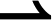 1	4	21	—16   41	—36   61	—56   81	—78   103	—100125	—122   147	—144   169	— 166	191	—188  213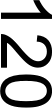 —210	235Ответ: а) привели, 6) нет, в) 23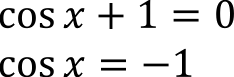 2 sin х2 sin х—=33=0Содержание критерияСодержание критерияСодержание критерияСодержание критерияСодержание критерияБаллыОбоснованно получен верный ответОбоснованно получен верный ответОбоснованно получен верный ответОбоснованно получен верный ответОбоснованно получен верный ответ2Решение   содержит  вычислительную  ошибку, возможно,приведшую к неверному ответу, но при этом имеется верная последовательность всех шагов решенияРешение   содержит  вычислительную  ошибку, возможно,приведшую к неверному ответу, но при этом имеется верная последовательность всех шагов решенияРешение   содержит  вычислительную  ошибку, возможно,приведшую к неверному ответу, но при этом имеется верная последовательность всех шагов решенияРешение   содержит  вычислительную  ошибку, возможно,приведшую к неверному ответу, но при этом имеется верная последовательность всех шагов решенияРешение   содержит  вычислительную  ошибку, возможно,приведшую к неверному ответу, но при этом имеется верная последовательность всех шагов решения1Решение   не   соответствуетперечисленных вышениодномуизкритериев,0Максимальный  бтілМаксимальный  бтілМаксимальный  бтілМаксимальный  бтілМаксимальный  бтіл2Месяц и годИюль 2016Июль 2017Июль 2018Июль 2019Долг    (в  млнрублей)S0,7S0,4S0Содержание критерияСодержание критерияСодержание критерияСодержание критерияСодержание критерияБаллыОбоснованно получен правильный ответОбоснованно получен правильный ответОбоснованно получен правильный ответОбоснованно получен правильный ответОбоснованно получен правильный ответ4С   помощью   верного   рассуждения   получено множествозначений а, отличающееся от искомого конечным числом точекС   помощью   верного   рассуждения   получено множествозначений а, отличающееся от искомого конечным числом точекС   помощью   верного   рассуждения   получено множествозначений а, отличающееся от искомого конечным числом точекС   помощью   верного   рассуждения   получено множествозначений а, отличающееся от искомого конечным числом точекС   помощью   верного   рассуждения   получено множествозначений а, отличающееся от искомого конечным числом точек3С помощью верного рассуждения  получены все граничныеточки искомого множества значений аС помощью верного рассуждения  получены все граничныеточки искомого множества значений аС помощью верного рассуждения  получены все граничныеточки искомого множества значений аС помощью верного рассуждения  получены все граничныеточки искомого множества значений аС помощью верного рассуждения  получены все граничныеточки искомого множества значений а2Верно  получена  хотя  бы  одна  граничная  точка искомогомножества значений аВерно  получена  хотя  бы  одна  граничная  точка искомогомножества значений аВерно  получена  хотя  бы  одна  граничная  точка искомогомножества значений аВерно  получена  хотя  бы  одна  граничная  точка искомогомножества значений аВерно  получена  хотя  бы  одна  граничная  точка искомогомножества значений а1Решение    не  соответствуетперечисленных вышениодномуизкритериев,0Макси.пальный  баллМакси.пальный  баллМакси.пальный  баллМакси.пальный  баллМакси.пальный  балл4Содержание критерияБаллыВерно  получены  все  перечисленные   (см.  критерий  на  1балл) результаты4Верно  получены  три  из  перечисленных  (см.  критерий  на 1балл) результатов3Верно  получены  два  из  перечисленных  (см.  критерий  на 1балл) результатов2Верно получен один из следующих результатов:обоснованное решение п. а;обоснованное решение п. 6;искомая оценка в п. в;пример в п. в, обеспечивающий точность предыдущей оценки1